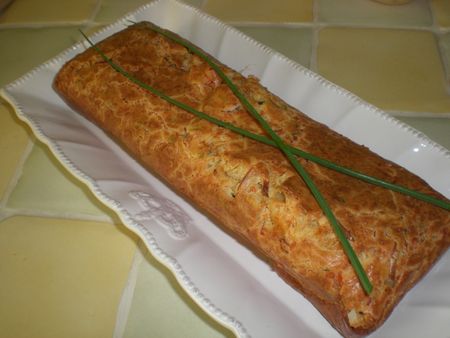 Ce cake est absolument parfait aussi bien en entrée qu'à l'apéro nous l'avons tous très apprécié de part par sa fraîcheur qui est parfait surtout en ce moment...INGREDIENTS POUR 8 PERSONNES:    *3 oeufs *150 g de farine *1 sachet de levure*10 cl d'huile de tournesol *12,5 cl de lait *100 g de gruyère râpé*200 g de surimi râpé*10 brins de ciboulette*1 cs de moutarde *Sel et poivre du moulinPREPARATION:Dans un saladier, battre les oeufs, la farine, la levure, le sel et le poivre.Incorporer petit à petit l'huile et le lait.Ajouter le gruyère râpé,la moutarde,le surimi râpé et les brins de ciboulette ciselés.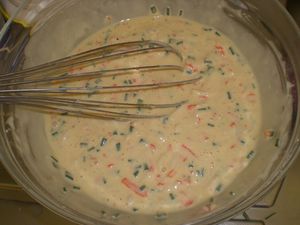 Verser le tout dans un moule à cake de chez Cuistoland beurré et fariné si il n'est pas en silicone 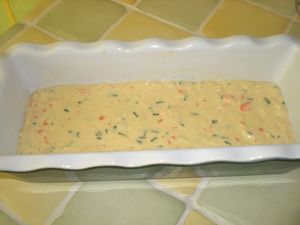 et faire cuire 45 minutes thermostat 190°C.Démouler et laisser refroidir au frais.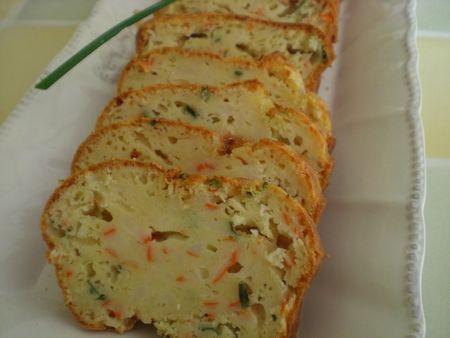 Coupez-le en tranches quand il est bien froid moi je l'ai réalisé la veille au soir pour le couper le lendemain midi.Il était très bon...